DEPARTMENT OF COMPUTER SCIENCE & ENGG  GEC THRISSUR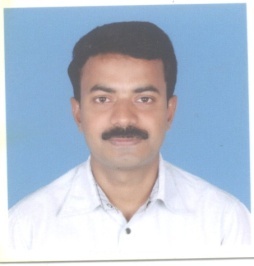 FACULTY PROFILEName                                                       : ALI AKBAR NDesignation                                             : Assistant ProfessorAge and date of birth                             : 5th JanuaryHighest qualification and institution    :M.Tech CUSATArea of Study/ specialization                 :COMPUTER AND INFORMAION SCIENCEPermanent Address                                : NEDUVALLY HOUSE						KOLATHUR PO						MALAPPURAM DTTemporary address				doPhone Number                                         : 04933 203322E mail ID                                                  : akbar@gectcr.ac.inSUMMARY OF PERSONAL DATASTAFF PROFILE Particulars of Salary, Qualification and ExperienceName of the Staff			:  ALI AKBAR N         				Date of Joining in Service		: 1.3.2005		Date of joining in this Institution	: 17.5.2018Designation				:ASSISTANT PROFESSORDepartment				:CSECurrent Designation and Pay detailsFaculty Qualification (from highest to lowest)Service Particulars of the FacultyOther Experience (Industrial Experience/ Teaching)Memberships of Professional BodiesSTAFF PROFILE Current Duties assigned to the StaffName of the Staff: ALI AKBAR NDesignation         : Asst ProfessorDepartment          : CSECurrent DutiesSTAFF PROFILE – LIST OF STTP ATTENDEDName of the Staff Member: ALI AKBAR NDepartment                        : CSESTAFF PROFILE – LIST OF PUBLICATIONSName of the Staff Member: ALI AKBAR NDepartment                        : CSEConferencesSTAFF PROFILE – LIST OF PUBLICATIONSName of the Staff Member: ALI AKBAR NDepartment                        : CSEJournal Papers PublishedList of Workshops attended & organized by the StaffName of the Staff Member: Department                        : Workshops attendedWorkshops OrganizedSTAFF PROFILE List of programs other than STTP attended & organized by the StaffName of the Staff Member: Department                        : Programs other than STTP attendedPrograms other than STTP OrganizedDetails of invited talks delivered/conferences chairedDetails of interactions with outside worldDate of Joining in service01.03.2005Date of Joining at GECT17.05.2018Total years of Teaching Experience (Govt service)13  YEARSOther Teaching Experience (years)3 YEARSIndustrial Experience (years)Date of promotion to the present post4.2.2009PSC Advice NumberRIC(3) 38437/08/GW/7Basic Pay (1/7/2019)PEN Number422840Gross SalaryGazetted Entitlement NumberA-161/ECPublications with impact factor greater than 1.5* (number)PAN NumberInternational Journal Publications (nos)Employee ID (DTE)Number of International Conference Papers Adhar NumberNational Conference Publications (nos)5Bank A/C No (optional)Blood GroupB +PF A/C NoTreasury ID NoQualificationName of the Educational Institution/ UniversityYearM.TechB.TechCUSATCUSAT20061999Sl NoPost HeldDate of promotion/joiningInstitution at which joined/ promotedTotal number of years in the present post1ASSISTANT PROFESSOR4.2.2009GEC WAYANAD11 YEARSPost HeldName of Industry/ Research Institution/ Educational InstitutionPeriod/ no of yearsSl. No.Name & Address of Organization / InstitutionDate & Year of Registration Membership NumberSl NoDuties in the Department Level1CLASS ADVISOR, M.TECH 2018 ADMISSION2 34 Sl NoDuties in the College Level1 SCDD MEMBERSl NoDuties in the University Level1Sl NoDuties in the Government Level and othersSl NoName of the coursePeriodVenue1FOUDATIONS OF DATA SCIENCE11.12.19-14.12.19GEC WAYANAD2BIG DATA ANALYTICS15.01.19-19.1.19GEC THRISSURSl NoName of the conferenceName of Paper presentedAuthor/ Co authorPeriodVenueSl NoName of the JournalTitle of Paper PublishedAuthor/ Co authorPeriod of PublicationSl NoName of the WorkshopOrganized byPeriodVenue1Sl NoName of the WorkshopSponsored byPeriodVenueRoleSl NoName of the programOrganized byPeriodVenue1Sl NoName of the programSponsored byPeriodVenueRoleSl NoName of the conference/STTPOrganising agencyPeriodVenueKETCON-19 Co-chairKTU15-17 FEB 19GEC THRISSUR